Problem 1.   Find classification rules in the table below.Solution:                Tolerance Classes       New Decision Column DT(1)={1,2, 4,5}              D(1)={good, excel}T(2)={2,1}                     D(2)={good}T(3)={3,6}                     D(3)={poor}T(4)={4,1,5}                  D(4)={good, excel}T(5)={5.1,4}                  D(5)={excel, good}T(6)={6,3}                     D(6)={poor}Table with a new decision column DDiscernibility Matrix for the new table with decision DLooking for reducts (find discernibility function F):  F(P,M,S,A)= S*S*Empty*(P+A)*A*M*(P+M)= Empty   /reduct – the whole set of attributes/Looking for object reducts (Find discernibility function F for each object):F(1)=Empty*S = Empty ,  F(2)=Empty*S(P+A)AS = Empty,  F(3) = SM,  F(4)=(P+A)M(P+M)=(P+A)M= PM+AMF(5)=AS,  F(6)=S(P+M)= SP + SMRules:For F(3) and F(6):    (Size,Compact) ^ (Milage, High) -> poor     sup=2For F(4):    (Price,high)^(Mileague, low) -> Good or ExcelFor F(4):    (Mileague,low)^(Accident,doors)->  Good or ExcelFor F(5):    (Size, full)^ (Accident,doors) -> Good or ExcelFor F(6):    (Size,low)^(Price, low)-> poorProblem 2 (Homework).    Find SVM classifier for the dataset below: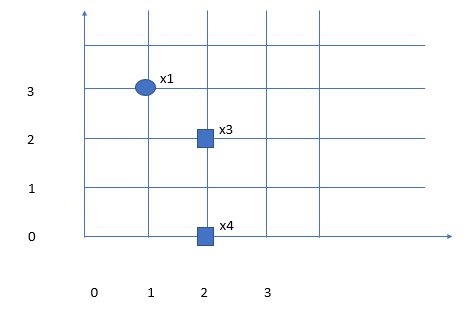 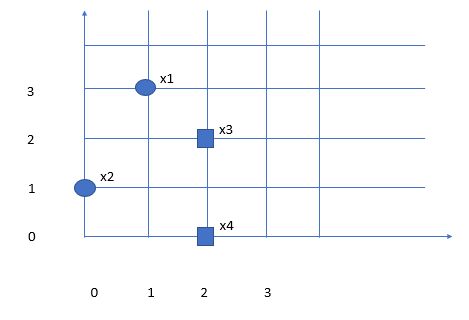 Problem 3 (Homework).Find optimal reduct in Table T following RSH (RS Heuristic) strategy.  Attribute f is the decision attribute.Table T.Problem 4.Follow DEAR1, DEAR2 to discover action rules reclassifying objects from class d0 to class d1 based on 6 classification rules {r1, r2,.., r6} extracted from some decision table.5.1. Attributes a, b are stable.5.2. Attribute a is stable	  a           b	       c	          d        	Table T.Solution (DEAR 2 algorithm).T(a1)	  b	       c	          d        	T(a1, d1)	  b	       c	           	T(a1,d0)	  b	       c	          	a1. c1.(b3 -> b1) => (d0 -> d1)  Dom={x4}a1.b3.(c1->c2) => (d0 -> d1)  Dom={x4}a1.b1.(c2 ->c1) => (d0 -> d1)  Dom={x6}a1. c2.(b1->b3) => (d0->d1)   Dom={x6}T(a2)	   b	       c	          d        	Solution (DEAR 1 algorithm) – first split by d, follow depth-first searchHomework – finish the solution	  a           b	       c	          d        	   a,b -stableTable T.T(d0)	  a           b	       c	           	T(d0,a1)	 b	       c	           	T(d0,a1,b3)             c	           	T(d0,a1,b1)T(d0,a2)	  b	       c	           	T(d0,a2,b2)	  c	           	T(d1)	  a           b	       c	             	T(d1,a1)	 b	       c	             	T(d1,a1,b1)	  c	             	T(d1,a1,b3)	 c	             	T(d0,a1,b3)             c	           	 Action Rule constructed:  a1.b3.(c1  c2)   (d0  d1)T(d1,a2)	  b	       c	             	T(d1,a2,b1)	 c	             	Problem 5Let S=(X, {a, b, c, d}) be a decision system, where all attributes are flexible. Attribute d is the decision attribute. Find action rules reclassifying objects from the class d1 to d2 using action reducts.System SSolution:Reducts for objects in the desired class (x2, x3, x6):R(x2)= (b2+c1)(a3+b2)(a3+b2+c1)= (b2+c1)(a3+b2)= b2.a3+b2+c1.a3+c1.b2= b2+c1.a3R(x3)= (a1+c1)a1.c1= a1.c1R(x6)= b2 + c2Reducts:  {c1,a3},  {a1,c1},  {b2},  {c2}Action Rules Schema:(c,  c1).(a,  a3)  (d, d1  d2)   Dom= {x1,x4,x5}Finding rules for that schemab1.(c,  c1).(a,  a3)  (d, d1  d2)   Dom={x1,x4,x5}b2.(c,  c1).(a,  a3)  (d, d1  d2)   Dom=0Action rules schema(a,  a1).(c,  c1)  (d, d1  d2)  Dom={x1,x4,x5}Finding rules for that schemab1.(a,  a1).(c,  c1)  (d, d1  d2)  Dom={x1,x4,x5}b2.(a,  a1).(c,  c1)  (d, d1  d2)  Dom=0a1.(b, b1 b2)  (d, d1  d2)     Dom={x5}a2.(b, b1 b2)  (d, d1  d2)   Dom= {x4}a3.(b, b1 b2)  (d, d1  d2)   Dom={x1}c1.(b, b1 b2)  (d, d1  d2)   Dom= {x4}c2.(b, -> b2) => (d, d1 -> d2)c3.(b, b1 b2)  (d, d1  d2)    Dom={x1,x5}CarPriceMileageSizeAccidentd 1**{full}{doors, engine}good2{low}*{full}{engine}good3*{high}{compact}*poor4{high}{low}*{doors}good5**{full}{doors}excel6{low}{high}{compact}*poorCarPriceMileageSizeAccidentD 1**{full}{doors, engine}good, excel2{low}*{full}{engine}good3*{high}{compact}*poor4{high}{low}*{doors}good, excel5**{full}{doors}good, excel6{low}{high}{compact}*poor123452Empty3SS4-P, AM5-AS-6SS-P, MSabcx1131x2011x3220x4200abcdefx1110021x2000120x3110100x4100200x5021210x6221001x7201011r1   2   2    1    0r2   1   1    1    1r3   2   1    2      1r4   1   3    1    0r5   1   3    2    1r6   1   1    2    0r2   1    1    1r4   3    1    0r5   3    2    1r6   1    2    0r2   1    1r5   3    2r4   3    1r6   1    2r1   2    1    0r3   1    2      1r1   2   2    1    0r2   1   1    1    1r3   2   1    2      1r4   1   3    1    0r5   1   3    2    1r6   1   1    2    0r1   2   2    1r4   1   3    1r6   1   1    2r4   3    1r6   1    2r4    1r1   2    1r1    1r2   1   1    1r3   2   1    2  r5   1   3    2r2   1    1r5   3    2r2    1r5    2r4    1r3   1    2  r3    2  abcdx1a3b1c3d1x2a3b2c1d2x3a1b1c1d2x4a2b1c1d1x5a1b1c3d1x6a2b2c2d2X2X3X6X1b2, c1a1,c1a2,b2,c2X4a3, b2a1b2,c2X5a3, b2, c1c1a2,b2,c2